Отчет     12 декабря 2019года состоялся школьный турнир по шахматам. В мероприятии приняли участие учащиеся 5-11 классов. Сражаясь со своими соперниками, учащиеся показали, что игра в шахматы разнообразна и не так проста. Это соревнование в самообладании, логике, а также в умении просчитывать ходы противника. Игра вызвала большой интерес. По итогам проведённых игр были определены лучшие игроки, которые будут представлять школу на районном турнире по шахматам в январе месяце. Поздравляем победителей и всех участников школьного турнира!Организовал турнир руководитель по шахматам и шашкам МахмудовХ.Ш.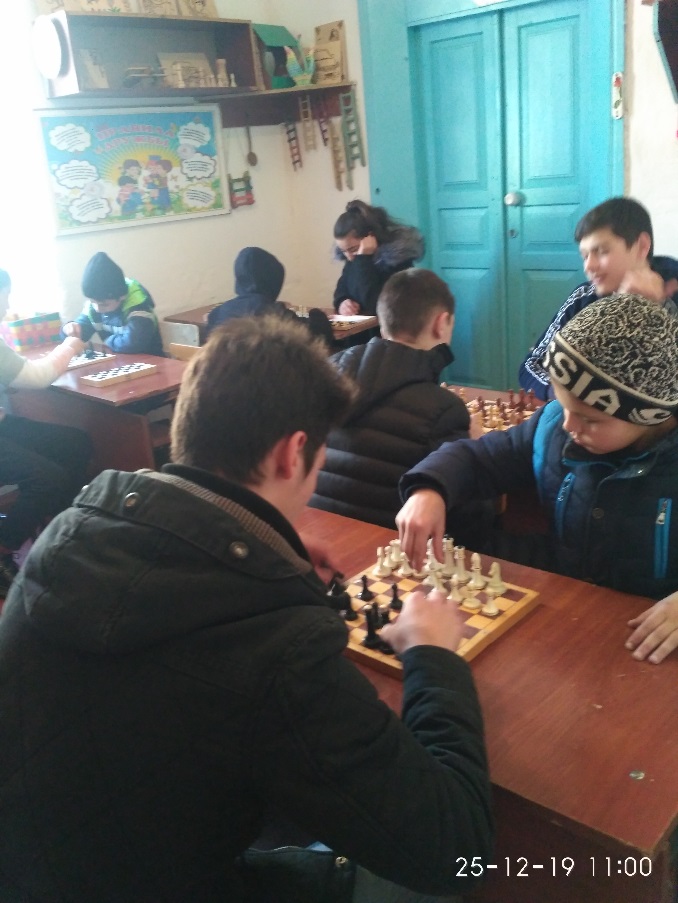 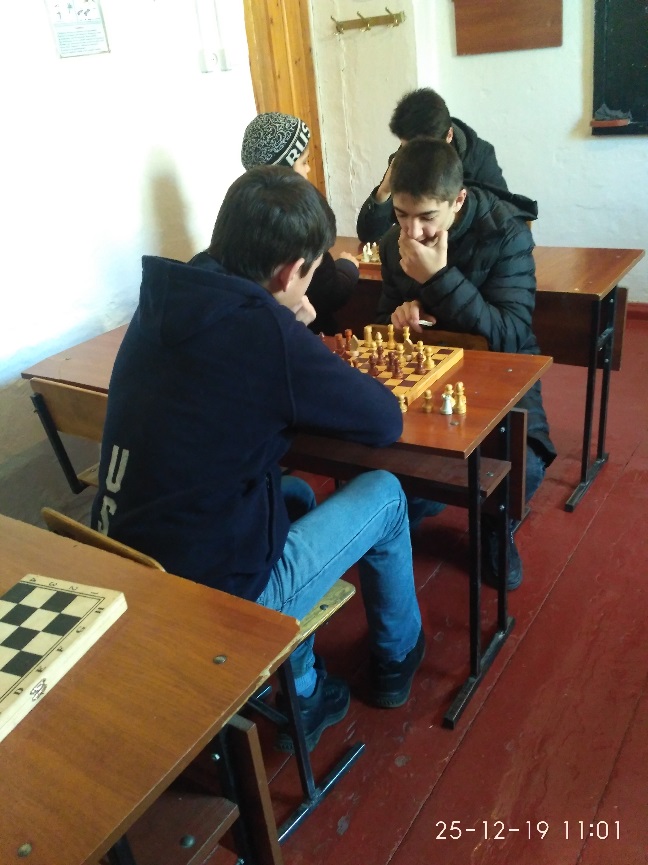 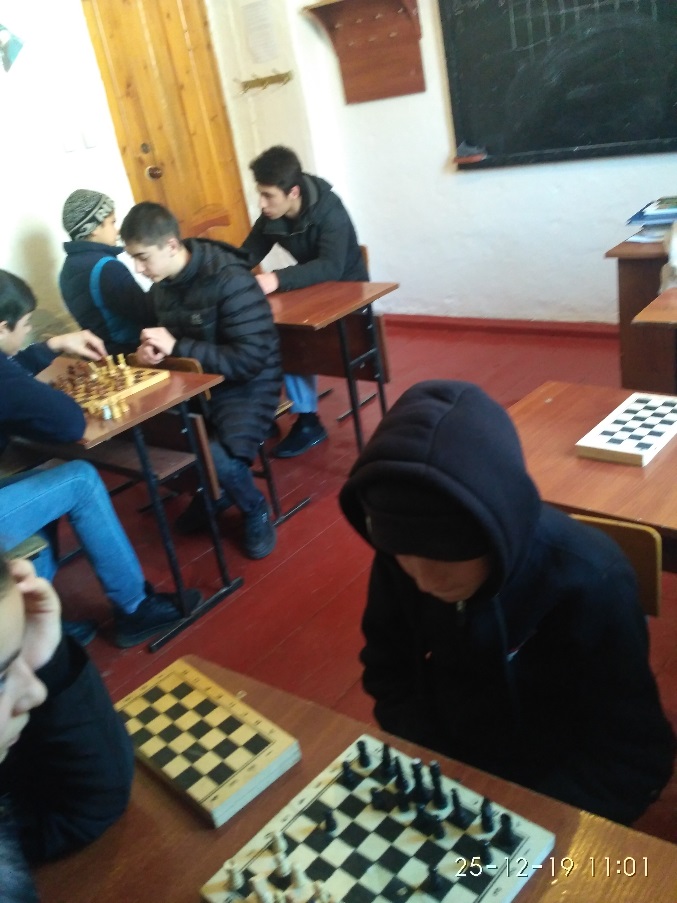 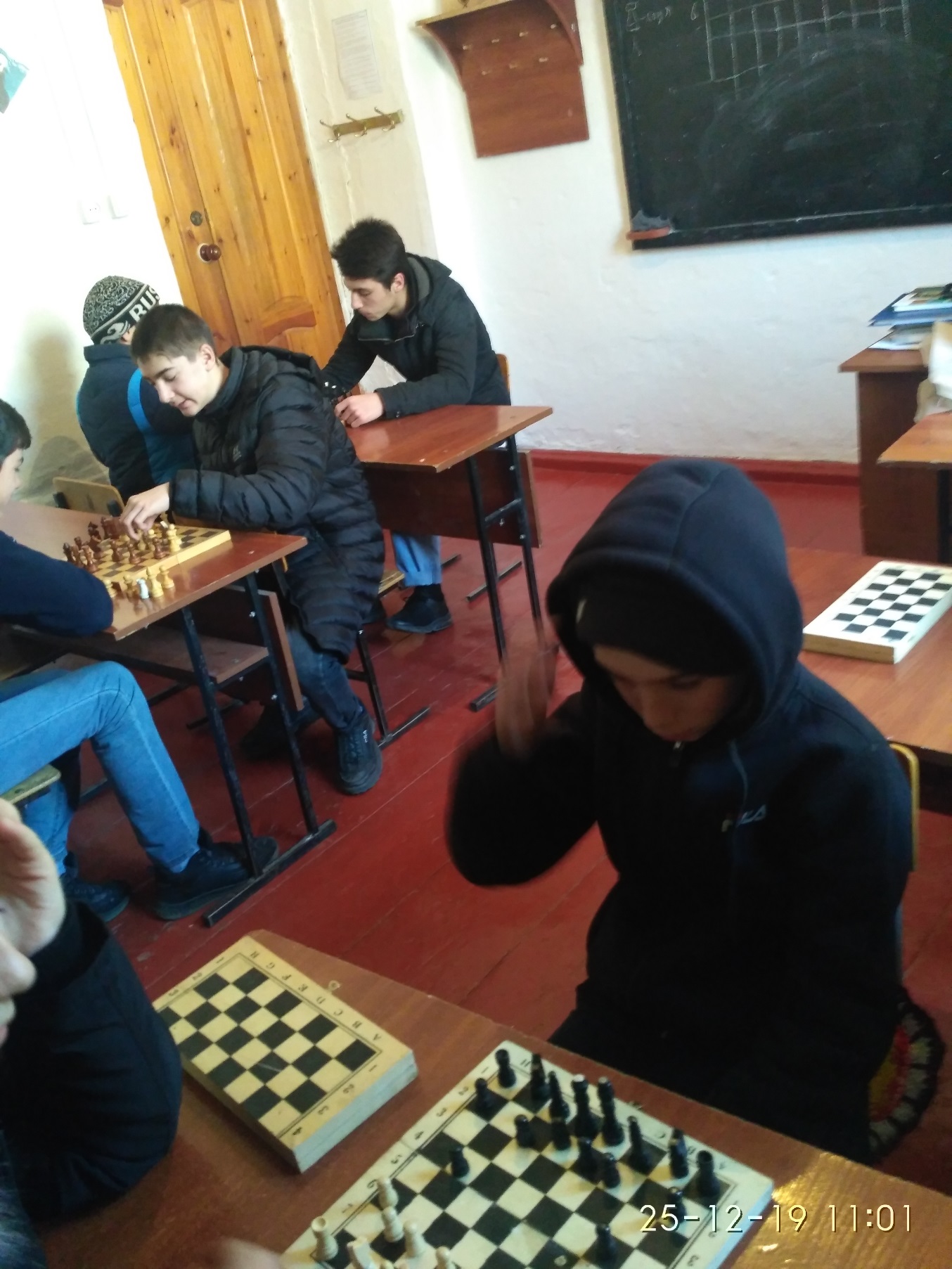 